ComposantsUne interface d’entrées/Sorties Arduino  (Carte Arduino) qui permet de faire du traitement d’informations, on peut connecter sur ces entrée/sorties plusieurs composants comme par exemple (Des Ultrasons, des détecteurs de mouvements, des LED, des Buzzers, des moteurs électrique, des modules Bluetooth …etc.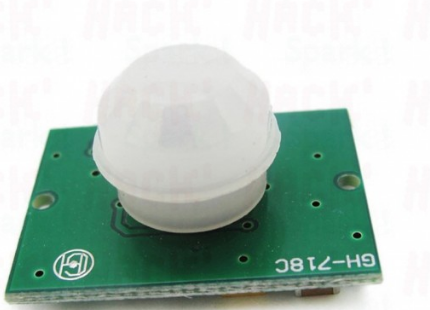 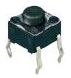 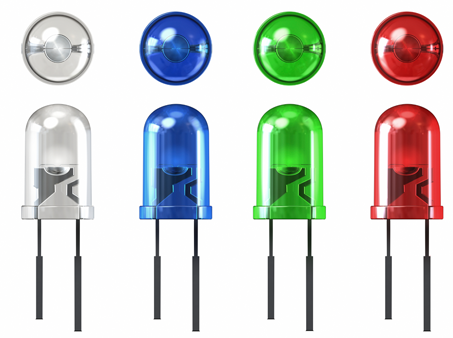 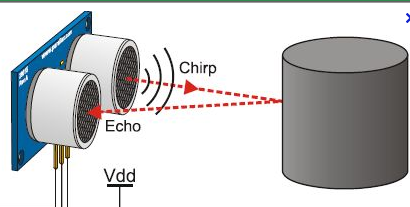 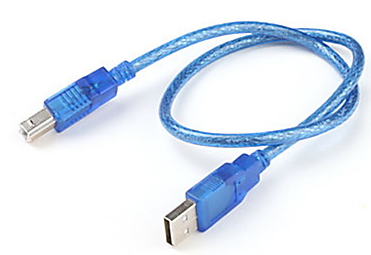 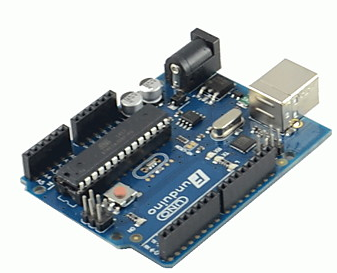 